Menu fête des mères, Dimanche 26 avril 2024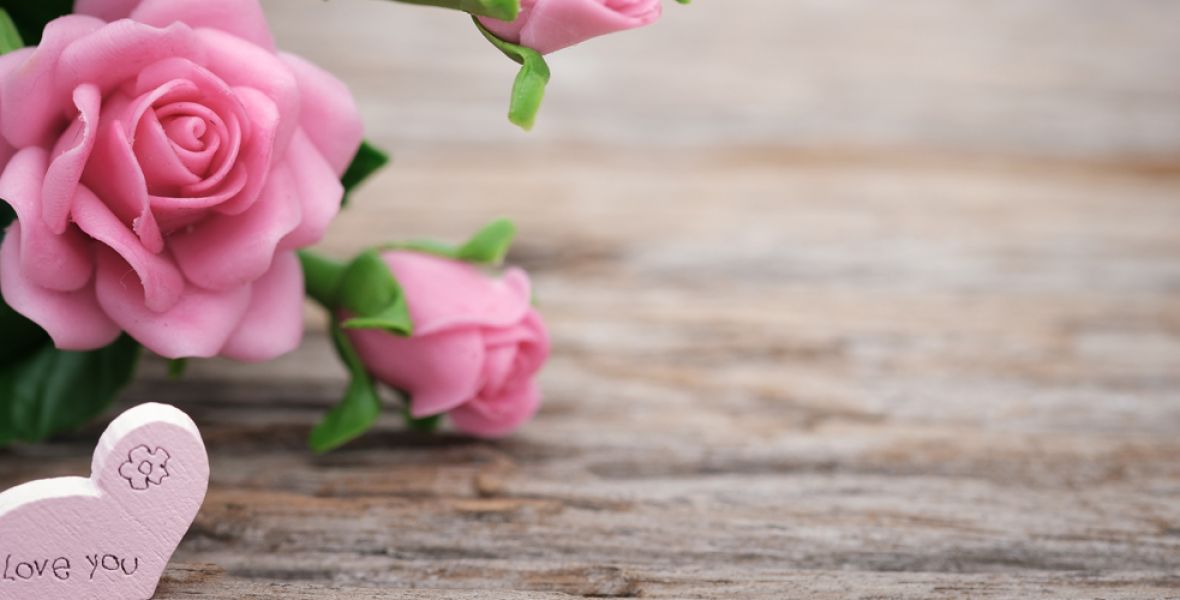 Amuses bouches estivalFoie gras de canard frais fait maison et son chutney de figues OuFeuilleté d’asperges sauce hollandaise ou aux deux jambonsTrou lorrainPavé de bœuf rôti et son jus de truffes, pommes duchesses à la patate douce et légumes fraisOuFilet de lotte sauce armoricaine, risotto et légumes frais Milles feuilles aux fraises 52,00€Menu enfant : escalope de volaille avec frites et légumes + duo de glace + 1 boisson   13,00€